	Press contact: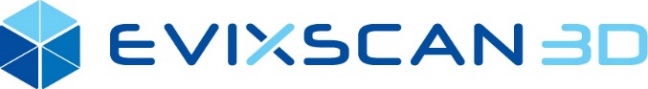 Aleksandra Sekuła		Evatronix SA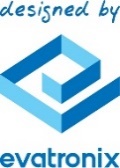 aleksandra.sekula@evatronix.comphone 1: (+48) 33 499 59 36 phone 2: (+48) 608 775 764Evatronix extends distribution of eviXscan 3D scanners
in Latin AmericaBielsko-Biała, 30 July 2020 – In the third quarter of 2020 Evatatronix SA, a producer of evixscan 3D scanners, signed an agreement for distribution of 3D scanners with GENUS-AMÉRICA from Mexico. The agreement between Evatronix and GENUS-AMÉRICA covers the territory of LATAM, Latin America area.– We've been doing reverse engineering for 15 years  – says Raul Moreno, CEO of GENUS.  – During this time, we've seen the direction in which the 3D industry is developing in Mexico and other Latin American countries. For large companies outside of Mexico, it is very difficult to sell scanners directly to the Mexican companies, as decisions are made at foreign headquarters. Reaching out to medium-sized companies involves a large number of competitors and GENUS, thanks to its competitive eviXscan 3D products, will be able to meet such challenges. Moreover, the very good quality/price ratio of eviXscan 3D scanners will also make it possible to reach the small business segment.Under the agreement, GENUS-AMÉRICA will distribute the full portfolio of eviXscan 3D scanners, including: Heavy Duty line (Quadro, Optima & Basic), as well as the eviXmatic automated scanning and measurement system, WideRange and Fine Precision scanners, software for processing data collected during the scanning process.The new distributor will also offer, in close cooperation with Evatronix, customized solutions such as 3D scanners integrated into robots or automated production lines.About EvatronixEvatronix SA offers services in the area of design of electronic and mechatronic devices with accompanying software. The most common applications are Internet Things systems. In cooperation with proven subcontractors, the company also realizes prototype series, pilot and low-volume production of designed devices. Evatronix SA is also a manufacturer of 3D scanners sold under the eviXscan 3D brand. Based on the 3D scanning technology Evatronix designs and implements automatic quality control systems. On the Polish market Evatronix also acts as a supplier of printed circuit boards and Pulsonix software for designing printed circuit boards. The local government appreciated the company’s innovativeness and global reach: in 2019 it received the prestigious Company of the Year award of the City of Bielsko-Biała.   ABOUT GENUS-AMÉRICAGENUS-AMÉRICA has been supplying machine parts for 25 years and their team ensures the highest international standards, using the latest software on CNC machines operated by qualified staff. In addition, the company is involved in prototyping, 3D printing and reverse engineering, among other things.